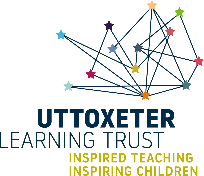 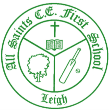 All Saints CE First School Loving and learning with Jesus“Let your light shine before you” Matthew 5:16Mobile Phone PolicyOur Vision Loving and learning with Jesus“Let your light shine before you” Matthew 5:16As a Church of England school and a member of the Uttoxeter Learning Trust, the teachings of Jesus and our Christian Values are at the heart of all we do, our children and staff serve with courage, compassion, aspiration and hope to live life in all its fullness allowing them to flourish and shine. Our Mission FAITH: Providing an environment where Christian values underpin all we do, where worship flows into our learning and where all children appreciate the value of other faiths whilst being rooted in a Christian community. TrustLEARNING: Achieving high standards in learning by identifying and providing for the needs and talents of each pupil to enable them to achieve their potential. ServiceOPPORTUNITY: Providing opportunities for pupils to be curious, creative and inspired by taking part in a range of educational experiences, visits and extra-curricular activities. CourageUNDERSTANDING: Establishing a caring community which recognises equality of opportunity, diversity and raises awareness of moral values within a Christian ethos. CompassionRESPECT: Promoting high standards of behaviour and fostering a sense of respect and responsibility for self and others. RespectINDEPENDENCE: Helping children develop a range of skills to be confident and self-assured learners with excellent attitudes to learning. GenerositySELF-MOTIVATION: Fostering self-reliance, so that pupils enjoy the challenge of learning and are resilient to failure. PerseveranceHAPPINESS: Creating a safe, nurturing and stimulating learning environment in which children can flourish. FriendshipMobile Phone PolicyAims: We aim to provide an environment in which: Children, parents and staff are safe from images being recorded and used inappropriately: Staff are not distracted from their work with children and Mobile phones and cameras are not used inappropriately around children. Implementation We aim to protect children by implementing a clear policy on the acceptable use of mobile phones and cameras that is understood and adhered to by all parties concerned without exception. Mobile Phones Staff are allowed to bring in personal mobile phones and devices for their own personal use. Staff members are not allowed to contact parents using their personal devices- except for dire emergencies e.g. emergency contact with parents required but malfunction of the school phone due to power cuts. Please see updated appendix 1 for use of mobile phones during periods of home working during the Covid-19 Pandemic. Users bringing personal devices into School must ensure there is no inappropriate or illegal content on the device. It is recommended that personal mobile phones are security marked, password protected and insured. The school will not be held responsible for any loss or damage of personal mobile phones. All staff must ensure that their mobile telephones/devices are left inside their bag inside the designated areas throughout contact time with children. (The Staffroom or class storage areas). This also includes all visitors, parent helpers, supply teachers and students. Mobile phone calls may only be taken during staff breaks or in a staff member’s own time -and in a designated staff area.If staff have a personal emergency they are free to use the school phone or make a personal call from the designated area as long as there is cover for their class/group.  There may be some very rare times when staff will be allowed access to their mobile phone but this must be agreed with the Headteacher in advance.  All telephone contact with parents must be done through the Office phone. During school trips/visits mobile phones should only be used in an emergency or to inform the school of latest or other incidences.It is the responsibility of all staff to be vigilant and report any concerns to the Headteacher.  Concerns will be taken seriously and logged and investigated appropriately.  CamerasPhotographs may be taken for the purpose of recording a child or group of children participating in activities or celebrating their achievements.  The school IPADs must be used for this purpose and it is essential that all photographs taken are stored appropriately to safeguard the children in our care.  Images taken on the School IPADs must be deemed suitable without putting the child/children in any compromising positions that may cause embarrassment or distress.  Staff should adhere to these restrictions involving any children that are not allowed to be photographed.  All staff are responsible for the location of the IPADS which should be stored securely when not in use.  Images must only be down-loaded by authorised staff members and should be done so on the school site.  They should be saved on the staff area on the school server.  Appendix 1It has been necessary for some staff to work from home during the Covid-19 Pandemic.  During these exceptional circumstances, staff have been asked to keep in touch with children and their families and at times this has meant staff using their own mobile phone.  Staff were issued with guidance which included that they hid their caller ID when making these well-being calls.   Once staff return to school based working the above policy must be adhered to.  